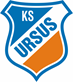 KARTA OBOZOWA                   Organizator: KLUB SPORTOWY „URSUS” ul. Gen. K. Sosnkowskiego 3. 02-495 Warszawa.Forma wypoczynku – obóz sportowy (piłka nożna)Adres ośrodka  -Termin:WNIOSEK RODZICÓW/OPIEKUNÓW PRAWNYCH O SKIEROWANIE DZIECKA NA OBÓZ PIŁKARSKI1.Imię i nazwisko dziecka……………………………………………………………………………………………………………...... 2. Data urodzenia …………………………………………………………………………………………………………………………… 3. Numer Pesel dziecka……………………………………………………………………………………………………………………4. Adres zamieszkania…………………………..…………………………………………………………………………………………5. Telefon kontaktowy w trakcie imprezy …………………………………………………………………………………………6. Nazwa i adres szkoły……………………………………………………………………………………………………………………..Informacje rodziców na temat zdrowia dziecka a) przebyte choroby, uczulenia itp..: ………………………………………………………………………………………………… ………………………………………………………………………………………………………………………………………………………… ………………………………………………………………………………………………………………………………………………………… ………………………………………………………………………………………………………………………………………………………… b) czy w ostatnim roku dziecko było w szpitalu (jeżeli tak – proszę podać powód) …………………………… …………………………………………………………………………………………………………………………………………………………. …………………………………………………………………………………………………………………………………………………………. …………………………………………………………………………………………………………………………………………………………. c) inne uwagi o zdrowiu dziecka……………………………………………………………………………………………………….…………………………………………………………………………………………………………………………………………………………....................................................................................................................................................................W PRZYPADKU ZAGROŻENIA ZDROWIA LUB ŻYCIA DZIECKA WYRAŻAM ZGODĘ NA LECZENIE SZPITALNE, ZABIEGI, OPERACJE ITP. PRZYJMUJĘ NA SIEBIE ODPOWIEDZIALNOŚĆ ZA SKUTKI WSZYSTKICH ZNANYCH MI, A NIE UJAWNIONYCH CHORÓB I URAZÓW DZIECKA …………………………………..(miejscowość, data)…………………………………………………………(czytelny podpis rodziców/opiekunów)Obowiązki i odpowiedzialność Uczestnika i/lub Rodzica/Opiekuna 1. Rodzic/Opiekun ma obowiązek dostarczyć przed rozpoczęciem Obozu zestaw kompletnych, wymaganych dokumentów, wypełnionych rzetelnie, zgodnie z prawdą i stanem faktycznym. 2. Rodzic/Opiekun ma obowiązek dostarczyć podpisany niniejszy regulamin najpóźniej 7 dni przed rozpoczęciem Obozu w formie oryginału dokumentu. 3. Rodzic/Opiekun przywozi Uczestnika Obozu w miejsce zbiórki Obozu.  4. Rodzic/Opiekun dziecka odbierający Uczestnika ma obowiązek okazania dowodu tożsamości, jeśli Kierownik Obozu i/lub Trener/Wychowawca dziecka sobie tego zażyczą. 5. Rodzic/Opiekun Uczestnika ma obowiązek odebrać dziecko z Obozu w ustalonym terminie. W innym wypadku Kierownik Obozu postępuje zgodnie z obowiązującymi przepisami prawa polskiego. 6. W przypadku odbioru Uczestnika przez inna osobę niż Rodzic/Opiekun, wymagane jest upoważnienie wystawione i podpisane przez Rodzica/Opiekuna. 7.Rodzice/Opiekunowie Uczestnika pokrywają wszelkie dodatkowe koszty powstałe z opóźnionego dowozu / odbioru Uczestnika.. 8. Rodzice/Opiekunowie Uczestnika ponoszą odpowiedzialność materialną za szkody i straty wyrządzone z winy Uczestnika 9. Rodzic/Opiekun odpowiada materialnie za sprzęt sportowy powierzony Uczestnikowi podczas Obozu. Zniszczenie, zagubienie lub kradzież powierzonego sprzętu przez Uczestnika wiąże się z pokryciem kosztów powstałych strat wg. cen rynkowych lub z odkupieniem identycznego sprzętu. 10. Rodzic/Opiekun przebywający w miejscu Obozu zobowiązuje się do nieingerowania i niezakłócania w żaden sposób przebiegu Programu Obozu. Jakakolwiek ingerencja i zakłócanie, z wyłączeniem uzasadnionych przypadków, wiążą się z wykluczeniem Uczestnika z udziału w Obozie i skutkują jednocześnie automatycznym odbiorem Uczestnika przez Rodzica/Opiekuna.11. Na Obozie obowiązuje absolutny zakaz posiadania oraz spożywania alkoholu, produktów tytoniowych i ich pochodnych oraz jakichkolwiek innych środków odurzających w szczególności tych zabronionych przez prawo polskie. Nieprzestrzeganie ww. zasady spowoduje natychmiastowe usunięcie Uczestnika z Obozu i odesłanie do domu na koszt Rodzica/Opiekuna 12. Uczestnik akceptuje program przygotowany przez Organizatora i tym samym bierze udział we wszystkich założeniach i zajęciach programowych chyba, że zostało to ustalone inaczej. 13. Uczestnik zobowiązuje się do podporządkowania się w trakcie Obozu wszelkim wskazówkom i zaleceniom kadry/przedstawicieli Organizatora - Kierownikowi, Wychowawcom/Trenerom. 14. Uczestnik zobowiązuje się do przestrzegania wszelkich przepisów i regulaminów dotyczących organizacji, bezpieczeństwa i udziału w Obozie. 15. Uczestnik zobowiązuje się zabrać ze sobą niezbędne rzeczy osobiste takie jak np. torbę podręczną lub plecak, dodatkowe ubrania treningowe, buty do gry w piłkę nożną, ubrania codziennego użytku: spodenki, koszulki, bieliznę, dres, kurtkę przeciwdeszczową, czapkę z daszkiem, strój kąpielowy i ręcznik plażowy, klapki, itp. 16. Uczestnik zobowiązuje się do posiadania w czasie obozu aktualnej legitymacji szkolnej. 17. Cisza nocna obowiązuje od godziny 22:00 do 6:00. 18. Wszelki sprzęt elektroniczny, w szczególności urządzenia mobilne, telefony komórkowe, konsole itp. Uczestnik zobowiązuje się zdać Wychowawcy/Trenerowi w szczególności na czas ciszy nocnej (22:00 – 06:00) oraz na czas zajęć programowych. Jednocześnie w tym czasie, w nagłych i uzasadnionych przypadkach kontakt pomiędzy Uczestnikiem a Rodzicem/Opiekunem jest możliwy za pośrednictwem Kierownika Obozu lub Wychowawcę/Trenera. Jednocześnie Organizator dopuszcza możliwość wydania zdanego sprzętu elektronicznego Uczestnikom na codzienny „czas wolny” przewidziany w programie Obozu.……………………………………(miejscowość, data)……….…………………………………………………(czytelny podpis rodziców/opiekunów)Warunki rezerwacji udziału w Obozie.1. Zgłoszeń uczestnictwa dokonuje się jedynie poprzez dedykowany system rezerwacyjny w panelu rodzica Sports Manago. Wszelkie informacje znajdują się na stronie www.ursuswarszawa.com 2. Wpłaty dokonywane są na konto wskazane przez Organizatora, maksymalnie 7 dni po zgłoszeniu, zgodnie z harmonogramem wpłat.3. Brak wpłaty w określonym powyżej terminie - z przyczyn leżących po stronie Uczestnika i/lub jego Rodzica/Opiekuna bądź skutkuje automatyczną anulacją zgłoszenia Uczestnika w Obozie. Warunki anulacji udziału w Obozie W przypadku rezygnacji z udziału Uczestnika w obozie - Rodzice/Opiekunowie prawni powinni przekazać informacje o rezygnacji z uczestnictwa w obozie emailem na adres email biuro@ursuswarszawa.com W powyższej sytuacji Organizator dokona zwrotu uiszczonych już wpłat z zastrzeżeniem: a. rezygnacja do 30 dni przed datą rozpoczęcia obozu – zwrot za potrąceniem 50% ceny obozu. b. rezygnacja do 14 dni przed datą rozpoczęcia obozu – zwrot za potrąceniem 70% ceny obozu. c. rezygnacja na mniej niż 7 dni od daty rozpoczęcia obozu – potrącenie 100% ceny obozu. Zarząd KS URSUS